New Form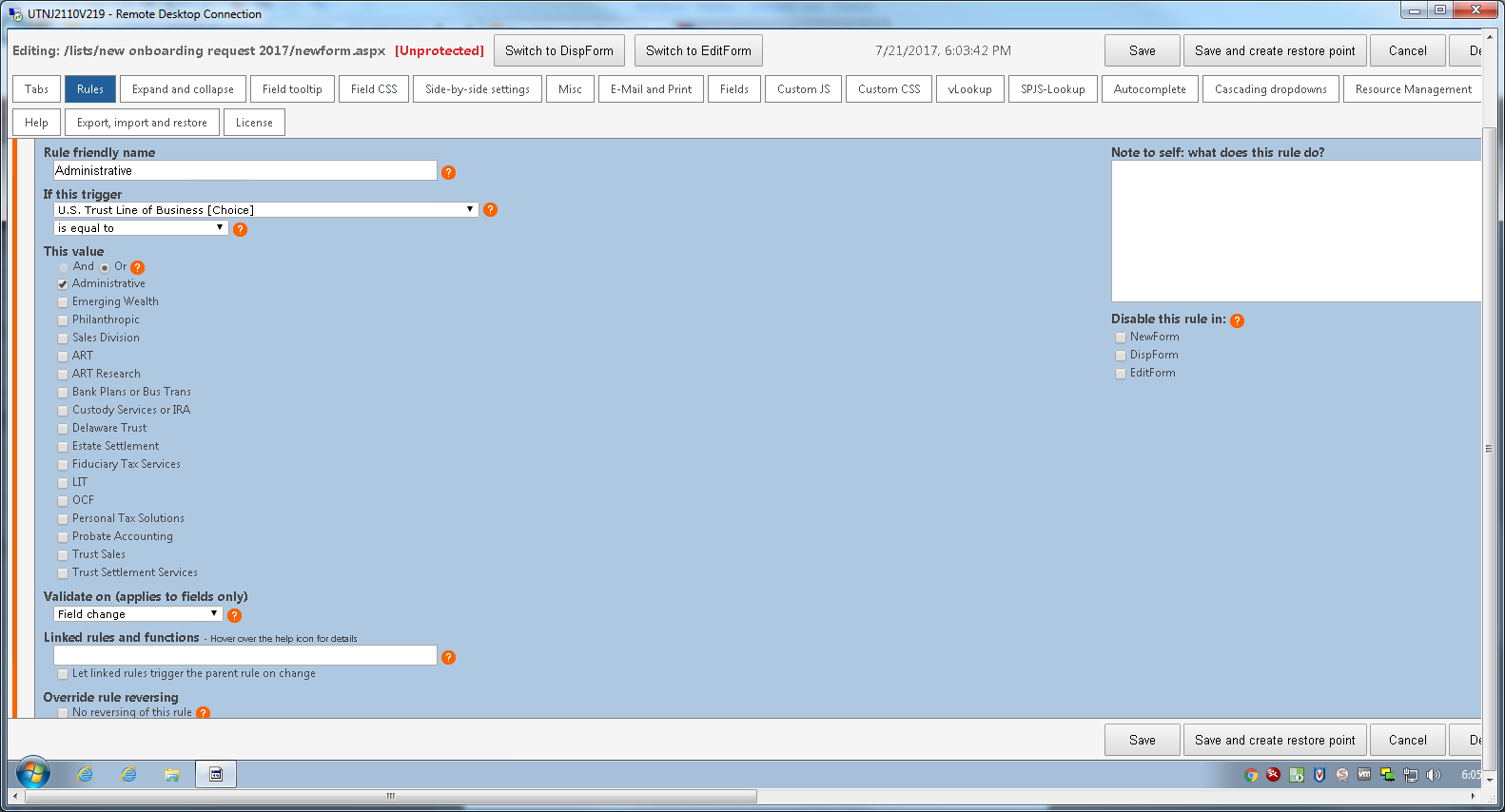 Display Form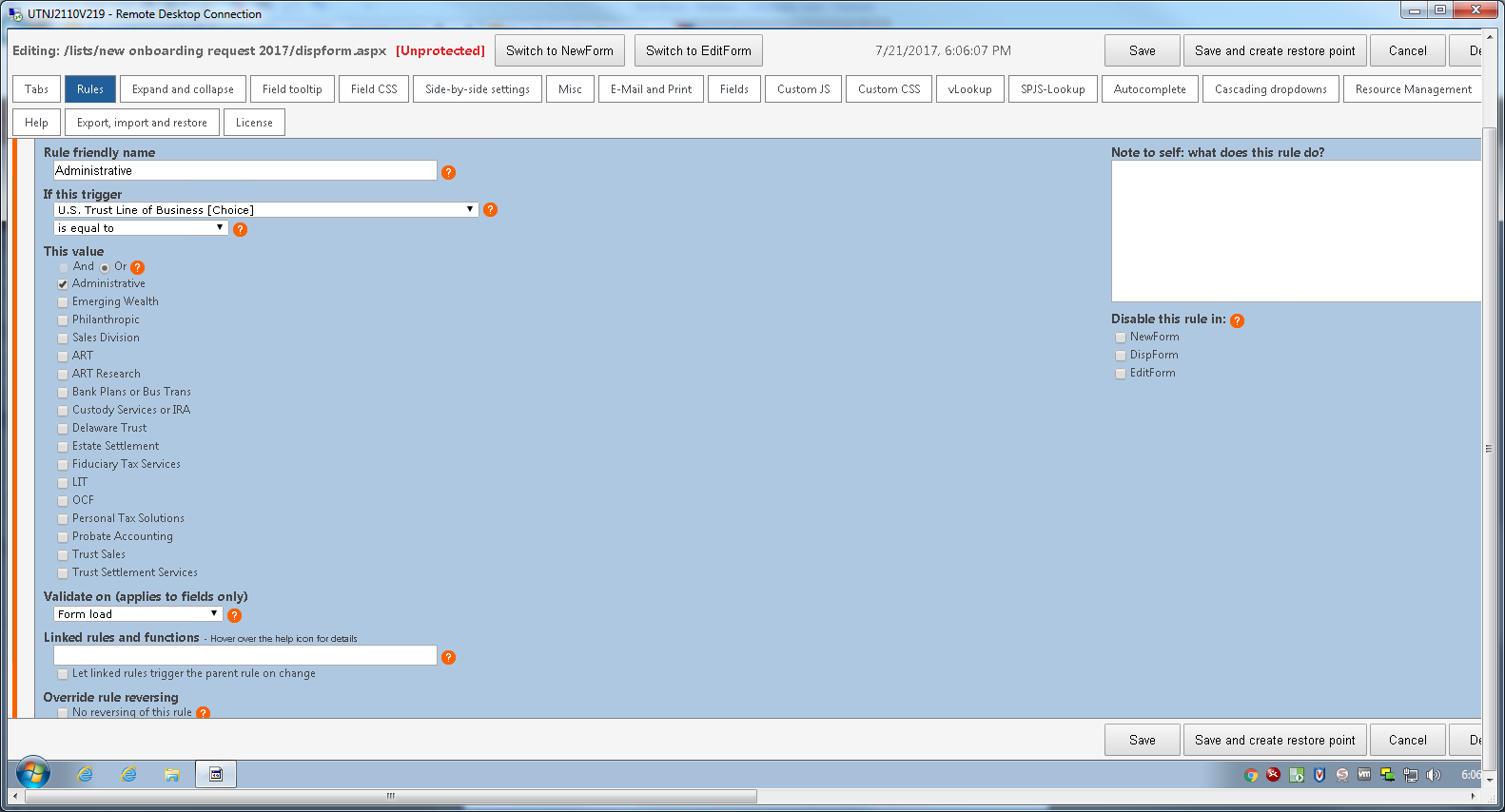 Edit Form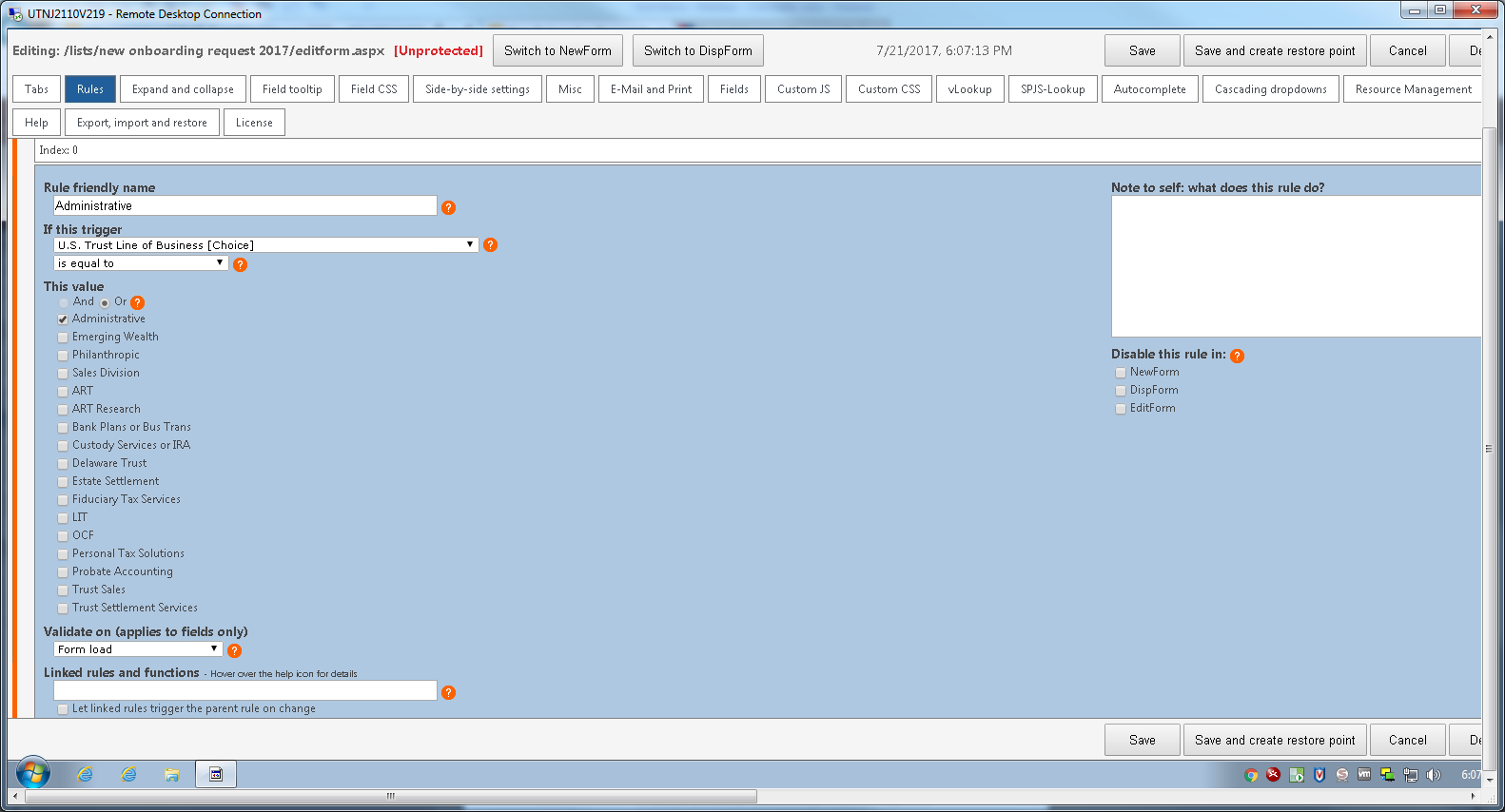 This is the message received when trying to enter a new form on the SharePoint side.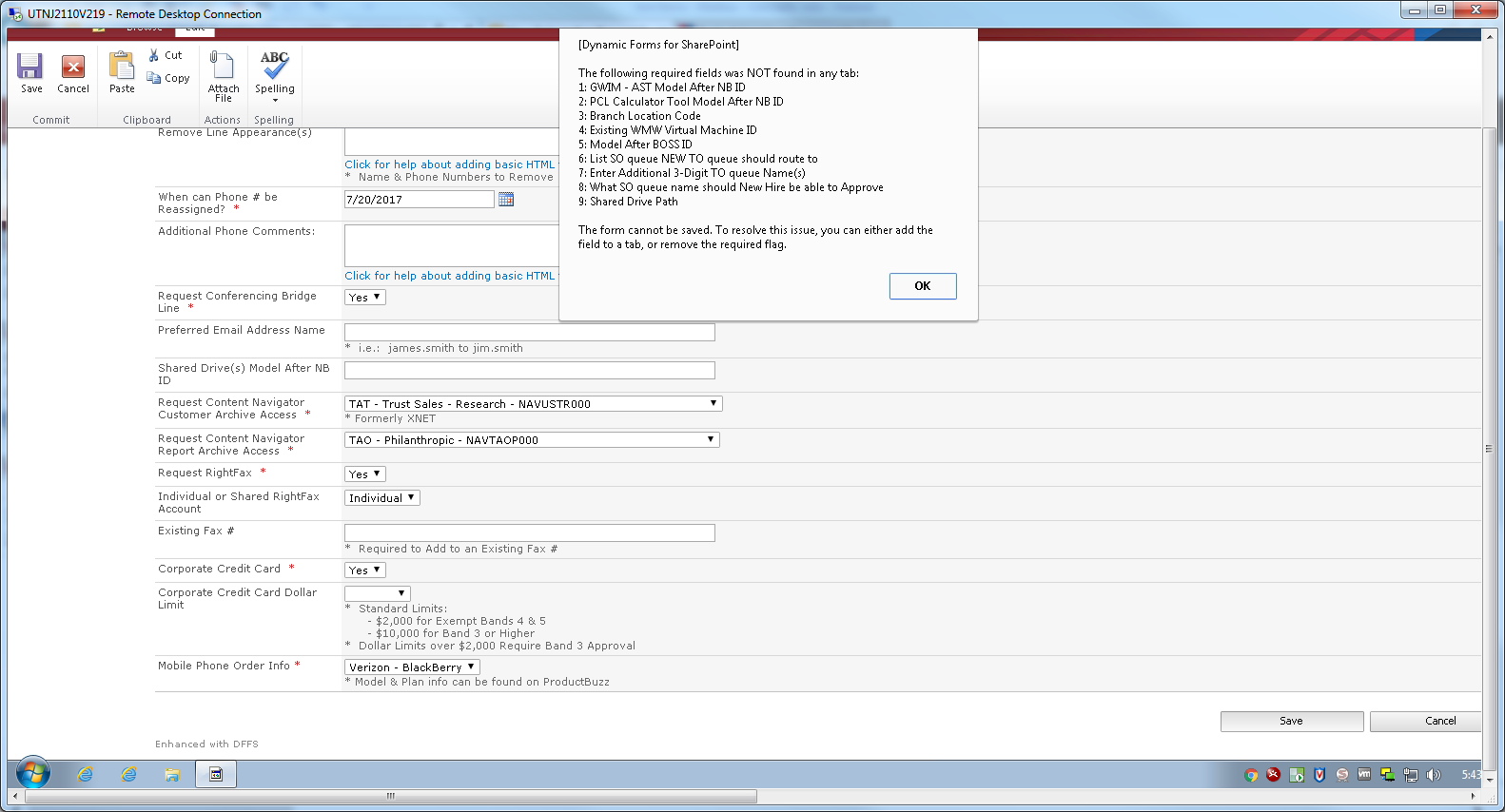 